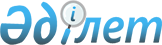 Қазақстан Республикасының Ұлттық қорынан 2012 - 2014 жылдарға арналған кепілдендірілген трансферт туралы
					
			Күшін жойған
			
			
		
					Қазақстан Республикасының 2011 жылғы 15 қарашадағы № 491-IV Заңы. Күші жойылды - Қазақстан Республикасының 2012 жылғы 20 қарашадағы № 52-V Заңымен      Ескерту. Күші жойылды - ҚР 2012.11.20 N 52-V (2013.01.01 бастап қолданысқа енгізіледі) Заңымен.      РҚАО-ның ескертпесі!

      Осы Заң 2012 жылғы 1 қаңтардан бастап қолданысқа енгізіледі

      1-бап. Қазақстан Республикасының Ұлттық қорынан 2012 – 2014 жылдарға арналған республикалық бюджетке кепілдендірілген трансферттің мынадай мөлшерлері бекітілсін:

      2012 жыл – 1 380 000 000 мың теңге;

      2013 жыл – 1 380 000 000 мың теңге;

      2014 жыл – 1 200 000 000 мың теңге.

      Ескерту. 1-бап жаңа редакцияда - ҚР 2012.03.16 № 5-V (2012.01.01 бастап қолданысқа енгізіледі) Заңымен.



      2-бап. «Қазақстан Республикасының Ұлттық қорынан 2011 - 2013 жылдарға арналған кепілдендірілген трансферт туралы» 2010 жылғы 30 қарашадағы Қазақстан Республикасы Заңының (Қазақстан Республикасы Парламентінің Жаршысы, 2010 ж., № 23, 135-құжат) күші жойылды деп танылсын.



      3-бап. Осы Заң 2012 жылғы 1 қаңтардан бастап қолданысқа енгізіледі.      Қазақстан Республикасының

      Президенті                                 Н. НАЗАРБАЕВ
					© 2012. Қазақстан Республикасы Әділет министрлігінің «Қазақстан Республикасының Заңнама және құқықтық ақпарат институты» ШЖҚ РМК
				